План-конспект урока географииКласс: 9 Тема: Дальний Восток. Географическое положение. Особенности природы. Уссурийская тайгаЦели:                                                                                                                                                      Коррекционно-образовательная: Создать географический образ Дальнего Востока;  формировать представления и знания об особенностях природы Дальнего Востока; показать уникальность природы этого региона.Коррекционно-развивающая:Развивать речевую активность ; умение анализировать и обобщать полученные знания.Коррекционно-воспитательная:Воспитывать патриотизм; чувство прекрасного ;  любовь к природе.Оборудование:  проектор, контурные карты, , атласы, физическая карта России ,презентация.Урок первоначального изучения нового материала    с использованием ресурсов интернета.Ход урока1.ОргмоментПроверка готовности к уроку школьных  принадлежностей.Психологический настрой на урок.Учитель желает детям быть активными, упорными, целеустремленными в достижении цели. Слайд- Упорными- Мудрыми- Настойчивыми- Искателями- Целеустремлёнными- Активными- Милыми- Интересующимися-  Соберите первые буквы каждого слова  и прочитайте мое пожелание.2. Повторение                                                                                                                                               Актуализация имеющихся знаний.Уч-ль: - Давайте определим, где мы находимся?Планета                                                                     ЗемляМатерик                                                                    ЕвразияЧасть света                                                               АзияСтрана                                                                       РоссияКрай                                                                           ПриморскийРайон                                                                         ЧерниговскийСтолица   края                                                           ВладивостокСело                                                                           Монастырище -Мы заканчиваем изучать географические районы России. Сегодня на уроке познакомимся с последним географическим районом. Но сначала давайте вспомним те районы, которые уже изучили.  – Перечислите географические районы европейской части и азиатской части .  (перечисляют)                                                                                                                                                            - На что указывается в названиях этих районов? (указывается их положение на карте нашей страны)Задание №1 – На физической карте России найти и обозначить следующие географические районы:  Центральна Россия, Северо - Западная Россия, Северная Россия, Поволжье, Южная Россия, Сев.Кавказ, Урал,  Западная Сибирь, Восточная Сибирь.3. Изучение новой темы.- Как называется район России, который  мы будем изучать сегодня на уроке  вы узнаете , разгадав ребус. Слайд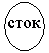 - Будем работать по следующему плану: ( План на доске)1. Географическое положение.2.Рельеф.3. Климат4.Внутренние Воды.5. Природа.- А теперь , не мешкая мы будем с вами изучать географическое положение. С чего же нам начать? ( атлас- стр. 10-11)Опережающее задание ( Сообщение уч-ся о Д.Востоке)    Д.Восток – окраина России, отсюда начинает свой путь новый день нашей Родины. Поезд « Москва – Владивосток» идёт 7 дней. Д.Восток протянулся вдоль морей  Тихого океана с северо-востока на юго-запад   почти на 4,5 тыс.км. Территория Д.В. состоит из материковой части., в состав  так же  входят острова и полуострова.  Северные территории  Д.В. находятся за полярным кругом, а южные на широте – Италии . Уч-ль : Показывает о-ва, п-ова , материковую часть Дальнего Востока.   СлайдЗадание №2. - Используя карту, атлас найти   о-ва, п-ова. Отметить на контурной карте.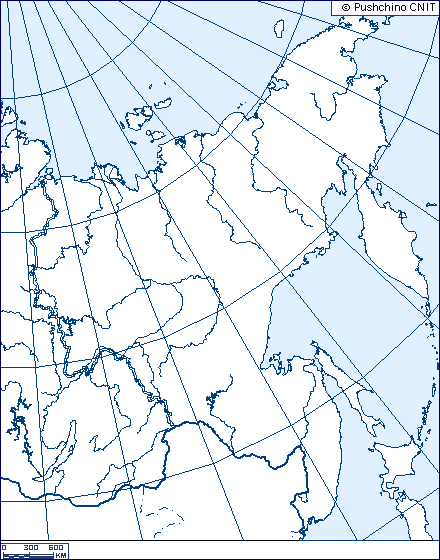 - Один из учеников у доски на физической карте отмечает о-ва, п-ова.Задание № 3. – Показать моря Тихого океана, которые омывают берега Д.В.2. Рельеф- Посмотрите на карту и ответьте на вопрос, какие формы рельефа характерны для территорий   Д.Востока ?-  Какие условные  обозначения    физической карты  помогли ответить вам  на этот вопрос?                                                                                                                          Опережающее задание ( сообщение уч-ся о рельефе)Дальний Восток – это преимущественно горная территория. Из-за этого здесь часто бывают землетрясения.  Так  на о-ве Сахалин был уничтожен целый город Нефтегорск и погибли  сотни людей. А на Курильских о-вах и Камчатке много действующих вулканов. Самый известный влк. Ключевская Сопка.  СлайдОколо 75% территории занимают горы, нагорья и плоскогорья.  Здесь преобладают средневысотные или низкие горы. А их возраст колеблется от 30 млн.лет до 150 и даже 300 млн. лет.  Слайды- Какая  форма  рельефа преобладает  на основной территории  Д.Востока?- Назовите самую высокую горную  вершину  Д.Востока?- На каком полуострове  находится вулкан Ключевская сопка?- Найти эту вершину  на карте в атласе, показать на карте у доски.Физминутка3. КлиматУч-ль: -  Д.Восточный регион  имеет необычный климат.                Дождей так много летом в нём,                                                                                                                      Зимой осадками он кинут.- Приморское положение Д.Востока определяет особенности его климата. Характерна муссонная циркуляция. Климат очень своеобразный (холод- зимой, обилие влаги –летом)                                                                                                                                                                       Муссон – ветер, меняющий направление 2 раза в год. Зимой дует с суши на океан, а летом  с океана на сушу. Соответственно , осадки по временам года распределены неравномерно.           Основная масса осадков летом, в виде ливневых дождей (2-3 суток).- Какие особенности климата характерны для Дальневосточного региона?4.Внутренние водыУч-ль: - Рассмотреть теперь нам нужно внутренние воды.                                                                              -   Крупнейшая  река  Д.Востока   - это р.Амур . Давайте послушаем сообщение о реке Амур, которое нам подготовил(а)    …………………………………………………………… .Опережающее задание ( сообщение о р. Амур)  СлайдРека Амур самая большая река Дальнего Востока. Начинается она в горах при слиянии двух рек. Затем река выходит на равнину и несёт свои воды в Охотское море. В нижнем течении ширина Амура достигает 3,5 км. и сюда могут заходить океанские лайнеры. Особенность Амура в том ,что он разливается 2раза в год. Весной и летом. Летом из-за сильных дождей уровень воды может подниматься до 6 метров. Но в этом году уровень реки поднялся до наивысшей черты за последние несколько десятков  лет – 9 м. Это приносит большой ущерб жителям. По реке проходит государственная граница с Китаем.- Как называется самое большое озеро Д.Востока?    Рассказ учителя об оз.Ханка.          Задание №4.-  Найти р.Амур на карте в атласах,  показать на физической карте у доски.                                                                                  - Найдите озеро на картах, показать у доски.                                                                                                                                                                                 - Отметить реку Амур  и озеро Ханка на контурной карте.                                                                                                                   Блиц-опрос: - Как называется самая большая река Дальнего Востока ?                                                                                        - Где берёт начало р. Амур?                                                                                                                                - При слиянии  каких рек образуется река?                                                                                                                   - Куда впадает р. Амур?                                                                                                                                        - По территории  каких государств протекает река?                                                                                        - Государственная граница с каким государством проходит по р. Амур?                                                                - Как называется самый большой водоём  Дальневосточного  региона?                                                                    -  Вся ли территория озера принадлежит Р Ф ?5.ПриродаКедр здесь и виноград,                                                                                                                                                                Тигр с медведем рядом,                                                                                                                                    Органический нам мир                                                                                                                                               Изучить бы надо.                                                                                                                                                                                                     Уч-ль: -   На территории региона много растений и животных, сохранившихся с древних времен до наших дней. Причина этого – огромная протяженность с севера на юг.  Здесь все не как у всех .   Все тоже, да не то. Белки не рыжие, а черные. Сороки голубого цвета.                                                                                                                                                                                                                                          Леса юга Дальнего Востока называют Уссурийской тайгой.                                                                                                                Для Дальнего Востока характерны такие растения как: корейские кедры и пихты; тисы и клены;   белая, черная, желтая и железная березы; корень жизни – женьшень. А также субтропическая растительность: лианы и дикий виноград, маньчжурский орех, амурский бархат с его пробковой корой. Из животных характерны: амурский тигр, гималайский медведь, куница, утка- мандаринка, харза и другие.- Я всегда  говорю, что чем сто раз услышать, лучше один раз увидеть!                                                        Давайте посмотрим на обитателей дальневосточной уссурийской тайги . (  Видеоролик )- Каких обитателей Уссурийской тайги знаете вы?  (ответы детей)Задание № 5.  –  Карточки с названиями животных и растений  Уссурийской тайги, в которых пропущены буквы, надо вставить правильную букву.Закрепление                                                                                                                                                         Игра « Кто это, что это» :                                                                                                                               1. Сахалин, Командорские, Камчатка, Чукотский   -  острова , полуострова.                                                                                  2. Ключевская Сопка, Сихотэ- Алинь   - горы.                                                                                                        3. Уссури, Амур, Зея , Бикин   -   реки .                                                                                                        4.Муссонный  -  климат .                                                                                                                              5.Сахалинцы, камчадалы, курильчане,  амурчане, хабаровчане, приморцы  -  жители  Д.В.                                                           6. Чукотское, Берингово, Охотское, Японское  -  моря омывающие  берега Д.В.                                                                                         7. Амурский тигр, Д/В леопард, гималайский медведь  - животные тайги.                                                                          8. Женьшень, железная берёза, лимонник, дикий виноград  - растения тайги.                                                                 9. Шилка , Аргунь   - притоки Амура.                                                                                                                                        10. Китай  - гос-во с которым проходит гос .граница по р.Амур                                                                                                                                                                          11. Ханка   -   самое большое озеро Д. В.                                                                                                                                                         12. Владивосток, Хабаровск, Магадан, Петропаловск- Камчатский, Южно – Сахалинск города Д.В.                                                                                                                                                    13. Дальний Восток  - регион России в котором мы проживаем.Уч-ль:-Урок успешно завершён, благодарю вас за ответы, за старание.                                                Надеюсь,  каждый из вас смог на нём пополнить свои знания.                                                     Поработали вы дружно. Вам сказать « спасибо» нужно, и представить                                                 Вашему вниманию – оценки за старание.Оценки; Д/ З – заполнить таблицы.1 гр. – Крупные города Д.Востока                            2гр. – Полезные ископаемые   Д.Востока                                                                                                     Д/З: 1группа – ответственный Иванов АндрейЗадание : Используя Физическую карту России  выписать  названия наиболее крупных городов Дальнего Востока.  Атлас: стр.10-11.2 группа – ответственный  Коркишко Андрей.Задание : Используя Физическую карту России выписать  названия полезных ископаемых , которыми  богат Дальнего Востока.  Атлас: стр.10-11.Крупные города Дальнего Востока Полезные ископаемые  Дальнего Востока